RappelsExercicesStructures de contrôleVeuillez indenter correctement le code présenté dans le premier cadreStructures de contrôles 1
Veuillez écrire le code permettant d’afficher Adulte si la variable x contient une valeur supérieure ou égale à 18.Structures de contrôles 2
Veuillez compléter le code de l’exercice précédent afin d’afficher Enfant si la variable x contient une valeur strictement inférieure à 18.Structures de contrôles 3
Veuillez compléter le code de l’exercice précédent afin d’afficher Ado si la variable x contient une valeur strictement inférieure à 18 mais strictement supérieure à 12. Si x contient une valeur inférieure ou égale à 12 il faut continuer à afficher Enfant.Structures de contrôles 4
Veuillez modifier le code de l’exercice précédent afin de ne plus rien afficher si le contenu de la variable x est une valeur strictement supérieure à 12 et strictement inférieure à 18.Structures de contrôles 5
Veuillez modifier le code de l’exercice précédent afin de ne plus rien afficher sauf Ado si le contenu de la variable x est une valeur strictement supérieure à 12 et strictement inférieure à 18.Structures de contrôles 6
Veuillez modifier le code de l’exercice précédent afin d’afficher Inhumain si la valeur contenue dans la variable x est inférieure ou égale à 0 ou strictement supérieure à 150.Structures de contrôles 7
Veuillez écrire le code permettant d’ajouter le contenu de la variable y à la liste contenue dans la variable tab si tab contient dix éléments ou moins .Structures de contrôles 8
Veuillez écrire le code permettant d’ajouter l’association clef/valeur  'age'/20 si la clef  'age' n’existe pas dans la variable nommée dico contenant le dictionnaire à tester.Structures de contrôles 9
Veuillez écrire le code permettant d’afficher Paire ou Impaire en fonction de la valeur contenue dans la variable x.Structures de contrôles 10
Veuillez écrire le code permettant d’afficher Matrice carrée ou Matrice en fonction du nombre de lignes et de colonnes contenues dans la matrice affectée à la variable mat. Il est supposé que toutes les sous-listes de la matrice font la même taille.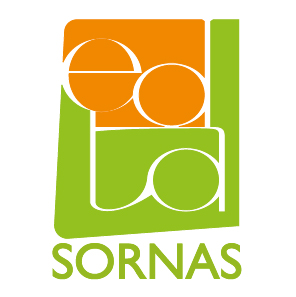 PythonA3DWTD 3 : Structures de contrôlePythonA3DWTD 3 : Structures de contrôle